Протокол № 21заседания членов Совета саморегулируемой организации  «Союз дорожно- транспортных строителей «СОЮЗДОРСТРОЙ»г. Москва                                                                         	26 июля 2018 годаФорма проведения: очнаяПрисутствовали члены Совета:Кошкин Альберт Александрович – Председатель совета директоров АО «Сибмост», Хвоинский Леонид Адамович – Генеральный директор «СОЮЗДОРСТРОЙ», Андреев Алексей Владимирович – Генеральный директор ОАО «ДСК «АВТОБАН», Нечаев Александр Федорович – Председатель Совета директоров ООО «Севзапдорстрой»,  Любимов Игорь Юрьевич – Генеральный директор ООО «СК «Самори»,  Лилейкин Виктор Васильевич – Генеральный директор ЗАО «Союз-Лес», Данилин Алексей Валерьевич – Генеральный директор ООО «Бест-строй инжиниринг», Вагнер Яков Александрович – Генерального директора ООО «Стройсервис», Власов Владимир Николаевич – Генеральный директор ПАО «МОСТОТРЕСТ», Гордон Семен Лазаревич – Генеральный директор ООО «ЛАГОС», Губин Борис Анатольевич – Представитель ООО Группа компаний «ММ-Строй», Ткаченко Алексей Васильевич  - Представитель ООО «Строй Гарант».Повестка дня:Рассмотрение заявления  ООО «Сибстройдор» о приеме в члены «СОЮЗДОРСТРОЙ».Разное.По первому вопросу: слово имеет  генеральный директор  «СОЮЗДОРСТРОЙ»  Хвоинский Леонид Адамович – на основании заявления и предоставленных данных, предлагаю принять в члены «СОЮЗДОРСТРОЙ» «Сибстройдор»  по заключению комиссии по рассмотрению заявления, документы полностью соответствуют требованиям, установленных в «СОЮЗДОРСТРОЙ»;Решили: принять в члены «СОЮЗДОРСТРОЙ» ООО «Сибстройдор». Присвоить уровни ответственности.  На основании присвоенного уровня ответственности, ООО «Сибстройдор» сформировать   компенсационный фонд возмещения вреда и компенсационный фонд обеспечения договорных обязательств.Присвоить право осуществлять строительство, реконструкцию, капитальный ремонт объектов капитального строительства в отношении объектов капитального строительства (кроме особо опасных, технически сложных и уникальных объектов капитального строительства, объектов использования атомной энергии) в отношении организаций - членов Союза: ООО «Сибстройдор».Голосовали:	За – 12 голосов, против – нет, воздержался – нетРазное: выступил генеральный директор «СОЮЗДОРСТРОЙ» Хвоинский Леонид Адамович. Уважаемые члены Совета! В связи с поступившим представлениями, предлагаю рассмотреть возможность награждения  - Нагрудным знаком СРО «СОЮЗДОРСТРОЙ» - «За вклад в транспортное строительство» «III» степени Содомбаева Жумаша Асановича –заместителя директора Департамента дорожного хозяйства при Министерстве транспорта и дорог Кыргызской Республики, Курманбекова Улукбека Курманбековича – начальника Управления автомобильных дорог «Ош-Сарыташ-Эркештам», Каримбаева Амира Кайратовича – заместителя руководителя Северо-Казахского филиала «Казавтожол», Парышева Дмитрия Николаевича – генерального директора ЗАО «Курганстальмост», Мухаметдинова Талгата – генерального директора ЗАО «Кургандорпроект», Мансурова Равшанбека Абдуназаровича – генерального директора ООО «БАЙЭЛ-МАГНАТ», Бекбулатова Шамиля Хайруловича – ветерана дорожной отрасли Республики Казахстан.Решили: 	В соответствии с пунктом 5 Положения о Нагрудном знаке «За вклад в транспортное строительство», за значительный вклад в развитие транспортной инфраструктуры, наградить нагрудным знаком «СОЮЗДОРСТРОЙ» - «За вклад в транспортное строительство» «III» степени:1. Заместителя директора Департамента дорожного хозяйства при Министерстве транспорта и дорог Кыргызской Республики  - Содомбаева Жумаша Асановича.2. Начальника Управления автомобильных дорог «Ош-Сарыташ-Эркештам» - . Курманбекова Улукбека Курманбековича.3. Заместителя руководителя Северо-Казахского филиала «Казавтожол» - Каримбаева Амира Кайратовича.4. Генерального директора ЗАО «Курганстальмост» - Парышева Дмитрия Николаевича.5. Генерального директора ЗАО «Кургандорпроект» - Мухаметдинова Талгата.6. Генерального директора ООО «БАЙЭЛ-МАГНАТ» - Мансурова Равшанбека Абдуназаровича.7. Ветерана дорожной отрасли Республики Казахстан - Бекбулатова Шамиля Хайруловича.Голосовали:За – 12 голосов, против – нет, воздержался – нет.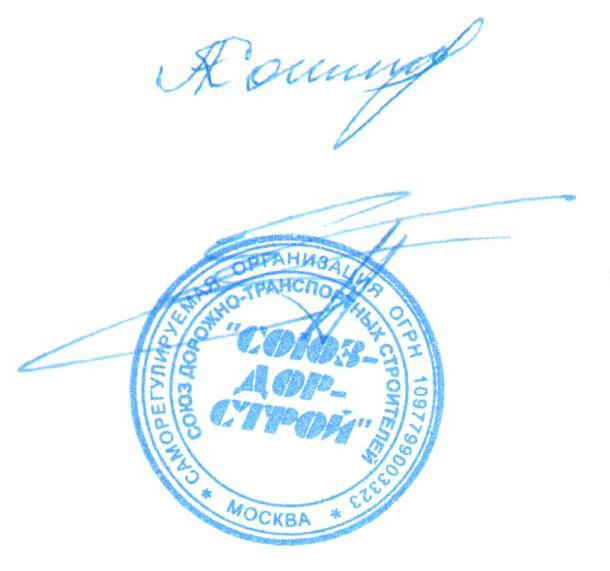 Председатель Совета                                                                   Кошкин А.А.Секретарь Совета                                                                        Суханов П.Л.П/ПНаименование организацииКФ возмещения вредаКФ дог. обязательств1ООО «Сибстройдор»до 500 млн руб. (2 уровень ответственности члена СРО)до 500 млн руб. (2 уровень ответственности члена СРО)